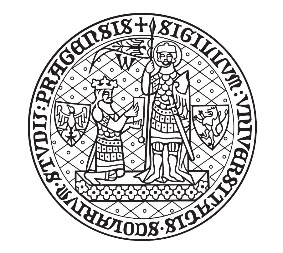 Univerzita KarlovaUniverzita KarlovaUniverzita KarlovaObjednávka č.: Objednávka č.: 2024/11/110 Ústav jazykové a odborné přípravy Ústav jazykové a odborné přípravy Ústav jazykové a odborné přípravy Ústav jazykové a odborné přípravyTermín dodávky:Termín dodávky: Vratislavova 29/10, 128 00 Praha 2 Vratislavova 29/10, 128 00 Praha 2 Vratislavova 29/10, 128 00 Praha 2 Vratislavova 29/10, 128 00 Praha 2Vystaveno dne:Vystaveno dne:09.04.2024zakázka:Dodavatel:Dodavatel:Odběratel:Odběratel:JménoAlza.czAlza.czAlza.czAlza.czJménoUniverzita Karlova Univerzita Karlova Univerzita Karlova Univerzita Karlova Alza.czAlza.czAlza.czAlza.czÚstav jazykové a odborné přípravyÚstav jazykové a odborné přípravyÚstav jazykové a odborné přípravyÚstav jazykové a odborné přípravyAdresaJateční 33aJateční 33aJateční 33aJateční 33aJateční 33aAdresaVratislavova 29/10Vratislavova 29/10Vratislavova 29/10Vratislavova 29/10Praha 7Praha 2PSČ170 00170 00170 00170 00PSČ128 00128 00128 00128 00IČO27082440270824402708244027082440IČO00216208002162080021620800216208DIČCZ27082440CZ27082440CZ27082440CZ27082440DIČCZ00216208CZ00216208CZ00216208CZ00216208e-mail pro odeslání daň.dokl.: e-mail pro odeslání daň.dokl.: e-mail pro odeslání daň.dokl.: e-mail pro odeslání daň.dokl.: e-mail pro příjem daň dokl.: xxxxxxxxxxxxxxxxxxVyřizuje:xxxxxxxxVyřizuje/příkazce: Vyřizuje/příkazce: xxxxxxxxxxxxxxxxxxxxxxxxxxxxxxxxxxxxxxxxxxxxxxxxxxxe-mailxxxxxxxxxxxxxxxxxxxxxxxxxxxxxxxxxxxxxxxxxxxxxxxxxxxxxxxxxxxxe-mail:xxxxxxxxxxxxxxxxxxxxxxxxxxxxxxTelefonxxxxxxxxxxxxxxxxxxxxxxxxxxxxxxxxxxxxxxxxxxxxxxxxxxxxxxxxxxxxxxxxxxxxxxxxxxxxTelefon:xxxxxxxxxxxxxxxxxxxxxxxxxxPočetcena/MJPopisPopisPopisPopisPopisPopisPopisPopisCELKEMObjednáváme u Vás:Objednáváme u Vás:Objednáváme u Vás:Objednáváme u Vás:Objednáváme u Vás:Objednáváme u Vás:Objednáváme u Vás:Objednáváme u Vás:cena bez DPH2ksTelevize 98" TCL 98P743Televize 98" TCL 98P743Televize 98" TCL 98P74399 160 Kč2ksDržák na TV AlzaErgo M325B ConveyDržák na TV AlzaErgo M325B ConveyDržák na TV AlzaErgo M325B ConveyDržák na TV AlzaErgo M325B Convey2 464 Kč2ksSoudBar TCL TS8111SoudBar TCL TS8111SoudBar TCL TS81117 012 KčMísto plnění:Místo plnění:Jiřího nám. 1/8, 290 01 Poděbrady Jiřího nám. 1/8, 290 01 Poděbrady Jiřího nám. 1/8, 290 01 Poděbrady Jiřího nám. 1/8, 290 01 Poděbrady celková cena bez DPHcelková cena bez DPHcelková cena bez DPH108 636 Kčcelková cena včetně DPHcelková cena včetně DPHcelková cena včetně DPHcelková cena včetně DPHcelková cena včetně DPHcelková cena včetně DPHcelková cena včetně DPHcelková cena včetně DPH131 450 KčDoplňující ujednání:Doplňující ujednání:Doplňující ujednání:Dodavatel:Dodavatel:* plátce potvrzuje, že není evidován jako nespolehlivý plátce DPH* plátce potvrzuje, že není evidován jako nespolehlivý plátce DPH* plátce potvrzuje, že není evidován jako nespolehlivý plátce DPH* plátce potvrzuje, že není evidován jako nespolehlivý plátce DPH* plátce potvrzuje, že není evidován jako nespolehlivý plátce DPH* plátce uvede na daňovém dokladu číslo bankovního účtu zveřejněného v registru plátců DPH* plátce uvede na daňovém dokladu číslo bankovního účtu zveřejněného v registru plátců DPH* plátce uvede na daňovém dokladu číslo bankovního účtu zveřejněného v registru plátců DPH* plátce uvede na daňovém dokladu číslo bankovního účtu zveřejněného v registru plátců DPH* plátce uvede na daňovém dokladu číslo bankovního účtu zveřejněného v registru plátců DPH* plátce uvede na daňovém dokladu číslo bankovního účtu zveřejněného v registru plátců DPH* plátce uvede na daňovém dokladu číslo bankovního účtu zveřejněného v registru plátců DPH* plátce potvrzuje uvedenou odchozí e-mailovou adresu pro případné odeslání daňového dokladu elektronicky* plátce potvrzuje uvedenou odchozí e-mailovou adresu pro případné odeslání daňového dokladu elektronicky* plátce potvrzuje uvedenou odchozí e-mailovou adresu pro případné odeslání daňového dokladu elektronicky* plátce potvrzuje uvedenou odchozí e-mailovou adresu pro případné odeslání daňového dokladu elektronicky* plátce potvrzuje uvedenou odchozí e-mailovou adresu pro případné odeslání daňového dokladu elektronicky* plátce potvrzuje uvedenou odchozí e-mailovou adresu pro případné odeslání daňového dokladu elektronicky* plátce potvrzuje uvedenou odchozí e-mailovou adresu pro případné odeslání daňového dokladu elektronicky* plátce potvrzuje uvedenou odchozí e-mailovou adresu pro případné odeslání daňového dokladu elektronicky* uvede číslo objednávky na faktuře/daňovém dokladu a související korespondenci* uvede číslo objednávky na faktuře/daňovém dokladu a související korespondenci* uvede číslo objednávky na faktuře/daňovém dokladu a související korespondenci* uvede číslo objednávky na faktuře/daňovém dokladu a související korespondenci* uvede číslo objednávky na faktuře/daňovém dokladu a související korespondenci* uvede číslo objednávky na faktuře/daňovém dokladu a související korespondenci* potvrzuje splatnost faktury 14 kalendářních dnů od doručení odběrateli* potvrzuje splatnost faktury 14 kalendářních dnů od doručení odběrateli* potvrzuje splatnost faktury 14 kalendářních dnů od doručení odběrateli* potvrzuje splatnost faktury 14 kalendářních dnů od doručení odběrateli* potvrzuje splatnost faktury 14 kalendářních dnů od doručení odběrateliOdběratel:Odběratel:* potvrzuje uvedenou e-mailovou adresu pro případné přijímání daňových dokladů elekronicky* potvrzuje uvedenou e-mailovou adresu pro případné přijímání daňových dokladů elekronicky* potvrzuje uvedenou e-mailovou adresu pro případné přijímání daňových dokladů elekronicky* potvrzuje uvedenou e-mailovou adresu pro případné přijímání daňových dokladů elekronicky* potvrzuje uvedenou e-mailovou adresu pro případné přijímání daňových dokladů elekronicky* potvrzuje uvedenou e-mailovou adresu pro případné přijímání daňových dokladů elekronicky* potvrzuje uvedenou e-mailovou adresu pro případné přijímání daňových dokladů elekronickyŽadatel/příkazce - jméno a podpis/datum:Žadatel/příkazce - jméno a podpis/datum:Žadatel/příkazce - jméno a podpis/datum:Žadatel/příkazce - jméno a podpis/datum:Žadatel/příkazce - jméno a podpis/datum:xxxxxxxxxxxxxxxxxxxxxxxxxxxxxxxxxxxxxxxxxxxxxxxxxxxxxxxxxxxxxxxxxxxxxRazítko,datum akceptace  a podpis oprávněné osoby dodavatele:Razítko,datum akceptace  a podpis oprávněné osoby dodavatele:Razítko,datum akceptace  a podpis oprávněné osoby dodavatele:Razítko,datum akceptace  a podpis oprávněné osoby dodavatele:Razítko,datum akceptace  a podpis oprávněné osoby dodavatele:Razítko,datum akceptace  a podpis oprávněné osoby dodavatele:Schvaluje/-í - jméno a podpis/datum:Schvaluje/-í - jméno a podpis/datum:Schvaluje/-í - jméno a podpis/datum:Schvaluje/-í - jméno a podpis/datum:Schvaluje/-í - jméno a podpis/datum:xxxxxxxxxxxxxxxxxxxxxxxxxxxxxxxxxxxxxxxxxxxxxxxxxxxxxxxxxxxxxxxxxxxxxAkceptace dne 11.04.2024Akceptace dne 11.04.2024Akceptace dne 11.04.2024Razítko odběratele:Razítko odběratele:Razítko odběratele:Razítko odběratele:Razítko odběratele:xxxxxxxxxxxxxxxxxxxxxxxxxxxxxxxxxxxxxxxxxxxxxxxxxxxxxxxxxxxx